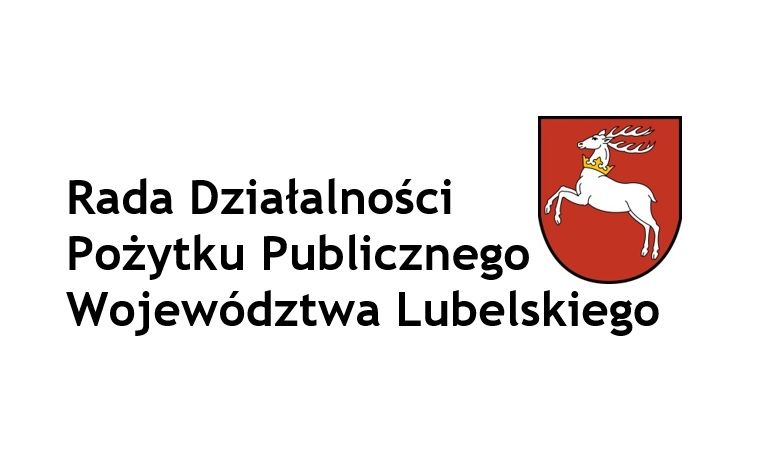 Wniosek zgłoszeniowy kandydata  do nagrody w Konkursie Nagród Trzeciego Sektora przyznawanych przez Radę Działalności Pożytku Publicznego Województwa LubelskiegoKategoria (właściwe podkreślić): Kategoria I: Samorząd wspierający działania trzeciego sektora Województwa Lubelskiego 2016			Kategoria II: Przedstawiciel Biznesu wspierający działalność trzeciego sektora w Województwie Lubelskim 2016Kategoria III: Osobowość Trzeciego Sektora Województwa Lubelskiego 2016Kategoria IV: Organizacja pozarządowa promująca trzeci sektor i województwo lubelskie 2016( Mały Ambasador)Kategoria V:Wolontariusz roku 2016Wnioskodawca:…………………………………………………………………………………………………………………………………………………………………………………………………………………………………………………………………………………………………………………………………………………………………………………………………………Kandydat nominowany do nagrody:(wraz z nr telefonu lub mailem do kontaktu)……………………………………………………………………………………………………………………………………………………………………………………………………………………………………………………………………………………………………………………………………………………………………………………………………………………………………………………………………………………………………………………………………………………………………………………………………………….

Uzasadnienie wraz  z opisem działalności (do 2 tyś. znaków):…………………………………………………………………………………………………………………………………………………………………………………………………………………………………………………………………………………………………………………………………………………………………………………………………………………………………………………………………………………………………………………………………………………………………………………………………………………………………………………………………………………………………………………………………………………………………………………………………………………………………………………………………………………………………………………………………………………………………………………………………………………………………………………………………………………………………………………………………………………………………………………………………………………………………………………………………………………………………………………………………………………………………………………………………………………………………………………………………………………………………………………………………………………………………………………………………………………………………………………………………………………………………………………………………………………………………………………………………………………………………………………………………………………………………………………………………………………………………………………………………………………………………………………………………………………………………………………………………………………………………………………………………………………………………………………………………………………………………………………………………………………………………………………………………………………………………………………………………………………………………………………………………………………………………………………………………………………………………………………………………………………………………………………………………………………………………………………………………………………………………………………………………………………………………………………………………………………………………………………………………………………………………………………………………………………………………………………………………………………………………………………………………………………………………………………………………………………………………………………………………………………………………………………………………………………………………………………………………………………………………………………………………………………………………………………………………………………………………………………………………………………………………………………………………………………………………………………………………………………………………………………………………………………………………………………………………………………………………………………………………………………………………………………………………………………………………………………………………………………………………………………………………………………………………………………………………………………………………………………………………………………………………………………………………………………